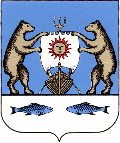 Российская ФедерацияНовгородская область Новгородский муниципальный районАДМИНИСТРАЦИЯ САВИНСКОГО СЕЛЬСКОГО ПОСЕЛЕНИЯРАСПОРЯЖЕНИЕот 24.04.2023 г.    № 52-ргд.СавиноОб утверждении Аналитической запискио результатах оценки эффективности предоставленных налоговых льгот (налоговых расходов) по местным налогам  Савинского сельского поселения     Руководствуясь Налоговым кодексом Российской Федерации, Федеральным законом от 06.10.2003 №131-ФЗ «Об общих принципах организации местного самоуправления в Российской Федерации», постановлением Администрации Савинского сельского поселения от 08.08.2022 № 557 «Об утверждении Порядка оценки налоговых расходов Савинского сельского поселения» в целях определения результативности реализации налоговой политики в области местных налогов и налоговых преимуществ, полученных налогоплательщиками на территории Савинского сельского поселения,Утвердить Аналитическую записку о результатах оценки эффективности предоставленных налоговых льгот по местным налогам Савинского сельского поселения за 2021 год (Приложение №1 к распоряжению).  	2. Утвердить Перечень налоговых расходов Савинского сельского поселения на 2023 год (Приложение №2 к распоряжению).3. Опубликовать настоящее распоряжение в газете «Официальный вестник Савинского сельского поселения» и разместить на официальном сайте в информационно-телекоммуникационной сети «Интернет» по адресу: www.savinoadm.ru в разделе «Документы».Глава сельского поселения                                                 А.В.СысоевПриложение № 1 к распоряжению АдминистрацииCавинского сельского поселения  от 24.04.2023 г № 52-ргАналитическая записка  оценки эффективности налоговых льгот (налоговых расходов) по местным налогам в Савинском сельском поселении Реализация полномочий Савинского сельского поселения, установленных налоговым законодательством в отношении местных налогов в 2021 году.Согласно статье 61 Бюджетного кодекса в бюджет поселения зачисляются налоговые доходы от местных налогов, устанавливаемых представительными органами поселений в соответствии с законодательством Российской Федерации о налогах и сборах.  	На территории Савинского сельского поселения введены следующие местные налоги:1) налог на имущество физических лиц – по нормативу 100%;2) земельный налог - по нормативу 100%.	Оценка эффективности налоговых льгот проводится в целях оптимизации перечня налоговых преференций и обеспечения оптимального выбора объектов для предоставления поддержки в виде налоговых льгот.Проведение инвентаризации предоставленных налоговых льгот.Решением Совета депутатов Савинского сельского поселения от 17.11.2014 г № 18 «О налоге на имущество физических лиц на территории Савинского сельского поселения» (с изм. от 27.02. 2020 г. № 34) определено, что налоговая база определяется в отношении каждого объекта налогообложения как его кадастровая стоимость, внесенная в Единый государственный реестр недвижимости и подлежащая применению с 1 января года, являющегося налоговым периодом, с учетом особенностей, предусмотренных частями 3-6.1 статьи 403 Налогового Кодекса РФ, устанавливающих размеры налоговых вычетов для отдельных видов недвижимости. Данным решением установлены налоговые ставки в зависимости от вида объекта налогообложения. Категории налогоплательщиков, имеющих право на налоговые льготы по данному виду налога, определены главой 32 Налогового кодекса Российской Федерации. Дополнительные льготы и преференции для налогоплательщиков муниципальными правовыми актами Савинского поселения не устанавливались.Решением Совета депутатов Савинского сельского поселения от 27.02.2020 г №33 «О внесении изменений в Положение «О земельном налогообложении на территории Савинского сельского поселения», утвержденное решением Совета депутатов Савинского сельского поселения от 26.02.2016 №7», установлены налоговые ставки на земельные участки от кадастровой стоимости в зависимости от вида разрешенного использования участка. Помимо определенных статьей 395 Налогового кодекса Российской Федерации категорий налогоплательщиков, имеющих право на налоговые льготы по данному виду налога.Решением Совета депутатов Савинского сельского поселения от 31.10.2018 г № 45 «О внесении изменений в Положение «О земельном налогообложении на территории Савинского сельского поселения», утвержденное решением Совета депутатов Савинского сельского поселения от 26.02.2016 № 7», установлена следующая дополнительная льгота в виде полного освобождения от уплаты:1) организациям, реализующим на территории Савинского сельского поселения инвестиционные проекты и вкладывающим собственные и привлеченные средства, в том числе иностранные, в реализацию конкретных инвестиционных проектов, одобренных в установленном порядке Администрацией Савинского сельского поселения и соответствующих требованиям, установленным Правилами расчета момента достижения полной окупаемости вложенных средств, расчетного срока окупаемости и определения иных особенностей применения льгот для организаций, осуществляющих инвестиционные проекты в Новгородской области, утвержденными постановлением Новгородской областной Думы от 29.01.1997 № 500-ОД, в отношении земельных участков, предоставленных для указанной деятельности, за исключением проектов:расчетный срок окупаемости которых менее одного года;реализуемых за счет привлеченных на безвозмездной основе средств бюджетов всех уровней и внебюджетных фондов;реализуемых в следующих отраслях народного хозяйства: оптовая и розничная торговля (раздел G ОК 029-2014), общественного питания (раздел I, пункты 56 ОК 029-2014), финансовая и страховая деятельность (раздел K ОК 029-2014), операции с недвижимым имуществом (раздел L ОК 029-2014);2) налогоплательщикам, входящим в структуру органов местного самоуправления Савинского сельского поселения, обладающих правами юридического лица, в отношении земельных участков, предоставленных для обеспечения их деятельности;3) бюджетным и (или) автономным учреждениям (организациям), предоставляющим (оказывающим) услуги, выполняющим работы в сферах образования, молодежной политики, оздоровления и отдыха детей, культуры, здравоохранения, финансируемых из бюджета Новгородской области, бюджета Новгородского муниципального района и бюджета Савинского сельского поселения;4) ветеранам и инвалидам Великой Отечественной войны;5) гражданам в возрасте восьмидесяти и более лет, которым предоставлены земельные участки для эксплуатации индивидуального жилого дома, при условии оформленной постоянной регистрации по месту жительства в указанном жилом доме - в отношении земельного участка, предоставленного для эксплуатации жилого дома.».Решением Совета депутатов Савинского сельского поселения от 03.10.2019 г № 10 «О внесении изменений в Положение «О земельном налогообложении на территории Савинского сельского поселения», утвержденное решением Совета депутатов Савинского сельского поселения от 26.02.2016 №7», установлена следующая дополнительная льгота в виде полного освобождения от уплаты:- участникам, ветеранам и инвалидам Великой Отечественной войны, бывшим узникам концлагерей, гетто и других мест принудительного содержания в период Второй мировой войны, бывшим военнопленным во время Второй мировой войны.  Установлено, что данная льгота действует с 01 января 2020 года.Поскольку муниципальными нормативными правовыми актами Савинского сельского поселения налоговые льготы установлены только по земельному налогу, оценка эффективности предоставленных налоговых льгот проводилась только в отношении данного вида налога.По итогам проведения инвентаризации предоставленных налоговых льгот составлен перечень налоговых расходов Савинского сельского поселения (Приложение № 2 к решению).Оценка бюджетной, экономической и социальной эффективности предоставленных налоговых льгот.Оценка эффективности проводилась на основании информации Управления Федеральной налоговой службы России по Новгородской области. 3.1. Льготы налогоплательщикам, входящим в структуру органов местного самоуправления и льготы бюджетным и (или) автономным учреждениям (организациям), предоставляющим (оказывающим) услуги, выполняющим работы в сферах образования, культуры являются финансовыми. Данные льготы установлены в целях уменьшения расходов налогоплательщиков, финансовое обеспечение которых осуществляется в полном объеме или частично за счет бюджета поселения или муниципального района.Данной льготой по данным УФНС России по Новгородской области в 2021 году воспользовались 2 организации на сумму 724,0 тыс. руб.	Предоставление данного вида льгот имеет бюджетный эффект, в связи с тем, что исключаются встречные финансовые потоки в бюджет поселения. Данная льгота признается эффективной.3.2 Льгота бюджетным и (или) автономным учреждениям (организациям), предоставляющим (оказывающим) услуги, выполняющим работы в сферах образования, культуры, финансируемых из бюджета Новгородского муниципального района и бюджета Савинского сельского поселения. Данной льготой по данным УФНС России по Новгородской области в 2021 году воспользовались 7 организаций на сумму 764,0 тыс. руб.Предоставление данного вида льгот имеет бюджетный эффект, в связи с тем, что исключаются встречные финансовые потоки в бюджет поселения. Данная льгота сохраняется. Отмена льготы приведет к увеличению расходов бюджета Савинского сельского поселения и Новгородского муниципального района.3.3 Налоговая льгота гражданам в возрасте восьмидесяти и более лет, которым предоставлены земельные участки для эксплуатации индивидуального жилого дома, при условии оформленной постоянной регистрации по месту жительства в указанном жилом доме – в отношении земельного участка, предоставленного для эксплуатации жилого дома характеризуется как социальная, так как устанавливается для отдельных социально незащищенных групп населения.Показателем оценки социального эффекта налоговых льгот (налоговых расходов), установленных для отдельных категорий физических лиц является повышение социальной защищенности населения. По данным УФНС России по Новгородской области в 2021 году данной льготой воспользовались 22 плательщика налогов и сборов на сумму 16,3 тыс. рублей. Социальная эффективность признана положительной, так как предоставление льготы способствует росту социальной защищенности населения и формированию благоприятных условий их жизнедеятельности.Приложение № 2 к решению АдминистрацииСавинского сельского поселения  от 24.04.2023 г № 52-ргПеречень налоговых расходов Савинского сельского поселения на 2023 год№ п/пНаименование налогового расходаПравовой акт, устанавливающий налоговый расходПравовой акт, устанавливающий налоговый расходПравовой акт, устанавливающий налоговый расходНаименование налогаЦелевая категория налогового расхода (стимулирующая, социальная)Условия предоставления налогового расходаНалогоплательщики налогового расхода (физические лица, индивидуальные предприниматели, юридические лица)Дата начала действия налогового расходаДата прекращения налогового расходаНаименование муниципальной программы ______ поселения, ее структурных элементов, а также направлений деятельности, не входящих в муниципальные программы _____________поселенияКуратор налогового расхода№ п/пНаименование налогового расходанаименованиеномердатаНаименование налогаЦелевая категория налогового расхода (стимулирующая, социальная)Условия предоставления налогового расходаНалогоплательщики налогового расхода (физические лица, индивидуальные предприниматели, юридические лица)Дата начала действия налогового расходаДата прекращения налогового расходаНаименование муниципальной программы ______ поселения, ее структурных элементов, а также направлений деятельности, не входящих в муниципальные программы _____________поселенияКуратор налогового расхода1245678910111213141Бюджетным и (или) автономным учреждениям (организациям), предоставляющим (оказывающим) услуги, выполняющим работы в сферах образования, молодежной политики, оздоровления и отдыха детей, культуры, здравоохранения, финансируемых из бюджета Новгородской области, бюджета Новгородского муниципального района и бюджета Савинского сельского поселенияРешение Совета депутатов Савинского сельского поселения4531.10.2018Земельный налогФинансоваяПолное освобождениеЮридические лицаС 01.01.2019--Муниципальное образование – Администрация Савинского сельского поселения2налогоплательщикам, входящим в структуру органов местного самоуправления Савинского сельского поселения, обладающих правами юридического лица, в отношении земельных участков, предоставленных для обеспечения их деятельностиРешение Совета депутатов Савинского сельского поселения4531.10.2018Земельный налогФинансоваяПолное освобождениеЮридические лицаС 01.01.2019--Муниципальное образование – Администрация Савинского сельского поселения3гражданам в возрасте восьмидесяти и более лет, которым предоставлены земельные участки для эксплуатации индивидуального жилого дома, при условии оформленной постоянной регистрации по месту жительства в указанном жилом доме - в отношении земельного участка, предоставленного для эксплуатации жилого домаРешение Совета депутатов Савинского сельского поселения4531.10.2018Земельный налогСоциальнаяПолное освобождениеФизические лицаС 01.01.2019Муниципальное образование – Администрация Савинского сельского поселения4участникам, ветеранам и инвалидам Великой Отечественной войны, бывшим узникам концлагерей, гетто и других мест принудительного содержания в период Второй мировой войны, бывшим военнопленным во время Второй мировой войныРешение Совета депутатов Савинского сельского поселения1003.10.2019Земельный налогСоциальнаяПолное освобождениеФизические лицаС 01.01.2020Муниципальное образование – Администрация Савинского сельского поселения5Бюджетным и (или) автономным учреждениям (организациям), предоставляющим (оказывающим) услуги, выполняющим работы в сферах образования, молодежной политики, оздоровления и отдыха детей, культуры, здравоохранения, финансируемых из бюджета Новгородской области, бюджета Новгородского муниципального района и бюджета Савинского сельского поселенияРешение Совета депутатов Савинского сельского поселения4531.10.2018Земельный налогФинансоваяПолное освобождениеюридические лицаС 01.01.2019--ГОБУЗ "Новгородская центральная районная больница";Комитет образования Администрации Новгородского муниципального района